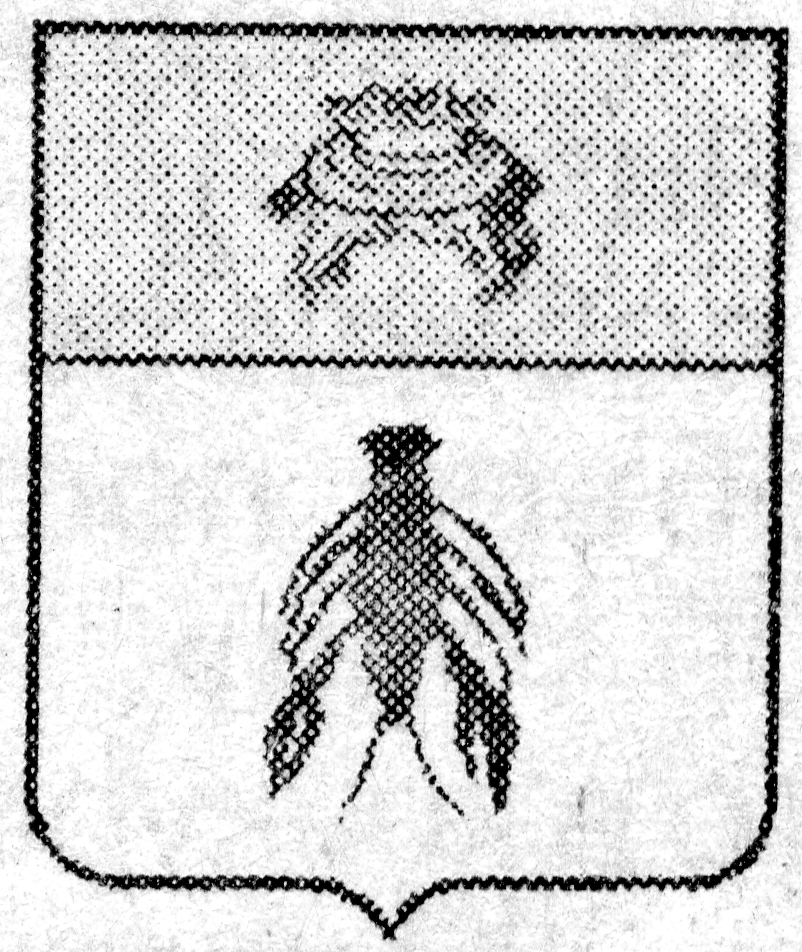 СОВЕТ ДЕПУТАТОВ ГОРОДСКОГО ПОСЕЛЕНИЯ-ГОРОД ВЕСЬЕГОНСК Тверской областиПЯТОЕ  ЗАСЕДАНИЕ ТРЕТЬЕГО СОЗЫВАРЕШЕНИЕ       В соответствии со статьей 179.4 Бюджетного кодекса Российской Федерации, Федеральным законом от 06.10.2003 № 131-ФЗ «Об общих принципах организации местного самоуправления в Российской Федерации»,  Федеральным законом от 08.11.2007 № 257-ФЗ «Об автомобильных дорогах и о дорожной деятельности в Российской Федерации и о внесении изменений в отдельные законодательные акты Российской Федерации» и руководствуясь Уставом городского поселения – город Весьегонск Тверской области.Совет депутатов городского поселения – город Весьегонск Тверской областиРЕШИЛ:Создать муниципальный дорожный фонд городского поселения – город Весьегонск Тверской области.Утвердить Положение о муниципальном дорожном фонде городского поселения – город Весьегонск Тверской области (приложение 1).Контроль за выполнением настоящего решения возложить на руководителя Комитета администрации Н.А. Сазанову.Настоящее   решение   подлежит официальному обнародованию и вступает в силу после официального обнародования.Глава города                                                                                                     В.А. Комаров                       Приложение к решению Совета депутатов городского поселения – город Весьегонск Тверской области от «20» декабря 2013 года №380ПоложениеО муниципальном дорожном фонде городского поселения – город Весьегонск Тверской области                1.. Положение  о  Муниципальном  дорожном   фонде  городского поселения – город Весьегонск Тверской области разработано в соответствии    с Бюджетным кодексом Российской Федерации и определяет порядок формирования и использования средств муниципального дорожного фонда городского поселения – город Весьегонск Тверской области (далее - Фонд).2.	Фонд - часть средств бюджета городского поселения – город Весьегонск Тверской области подлежащая использованию в целях финансового обеспечения дорожной деятельности в отношении автомобильных дорог общего пользования местного значения, а также для осуществления капитального ремонта и ремонта дворовых территорий многоквартирных домов проездов к дворовым территориям многоквартирных домов населенных пунктов.3.	Объем бюджетных ассигнований Фонда утверждается решением Советом депутатов городского поселения – город Весьегонск Тверской области о бюджете на очередной финансовый год и плановый период с указанием источников его формирования.      4. Средства Фонда используются по следующим направлениям:а)	на содержание автомобильных дорог общего пользования местного значения и сооружений на них;б)	на капитальный ремонт и ремонт автомобильных дорог общего пользования местного значения и сооружений на них;          в) на капитальный ремонт и ремонт дворовых территорий многоквартирных домов, проездов к дворовым территориям многоквартирных домов населенных пунктов;г)	на строительство, реконструкцию и проектирование автомобильных дорог общего пользования местного значения и сооружений на них.д) на выкуп земельного участка для муниципальных нужд муниципального образования Тверской области и оценку рыночной стоимости изымаемого земельного участка и находящегося на нем недвижимого имущества (при наличии последнего) и определения размера убытков, причиненных собственнику (землевладельцу, землепользователю, арендатору) изъятием земельного участка и    находящегося на нем недвижимого имущества, включая убытки, которые он несет в связи с досрочным прекращением своих обязательств перед третьими лицами, в том числе упущенную выгоду, при строительстве, реконструкции автомобильных дорог общего пользования местного значения и сооружений на них;         е) на осуществление отдельных государственных полномочий Тверской области в сфере дорожной деятельности в соответствии с Законом Тверской области от 03.02.2010 № 12-ЗО « О наделении органов местного самоуправления муниципальных образований Тверской области отдельными государственными полномочиями Тверской области в сфере дорожной деятельности».   5. Бюджетные ассигнования Фонда, не использованные в текущем году, направляются на увеличение бюджетных ассигнований Фонда в очередном финансовом году.6.	Перечень автомобильных дорог местного значения, подлежащих проектированию, строительству, реконструкции, капитальному ремонту и ремонту, перечень мероприятий по содержанию автомобильных дорог общего пользования местного значения и элементов обустройства, перечень дворовых территорий многоквартирных домов, проездов к дворовым территориям многоквартирных домов ежегодно формируется администрацией городского поселения – город Весьегонск Тверской области и утверждается в комплексной программе городского поселения «Развитие улично-дорожной сети и объектов благоустройства городского поселения – город Весьегонск Тверской области» 7.	Администрация городского поселения – город Весьегонск Тверской области осуществляет выбор подрядной организации и заключает муниципальные контракты для осуществления дорожной деятельности на автомобильных дорогах общего пользования местного значения в соответствии с требованиями федерального законодательства.8.	Финансирование расходов в рамках заключенных администрацией городского поселения – город Весьегонск Тверской области муниципальных контрактов   (договоров)   с поставщиками   (исполнителями,   подрядчиками)   осуществляется   за   счет средств Фонда.9.	Отчеты о расходовании средств Фонда (квартал, полугодие, 9 месяцев) представляются администрацией  городского поселения – город Весьегонск Тверской области в Совет  депутатов городского поселения в сроки, установленные для предоставления отчета об исполнении бюджета муниципального городского поселение – город Весьегонск Тверской области .10. Годовой отчет об использовании средств Фонда ежегодно предоставляется в Совет депутатов городского поселения – город Весьегонск и Министерство транспорта Тверской области. 11. Контроль за целевым и эффективным использованием средств Фонда осуществляется в установленном законодательством порядке.О муниципальном    дорожном   фонде
городского поселения – город Весьегонск Тверской области